H L Á Š E N Í   M Í S T N Í H O   R O Z H L A S U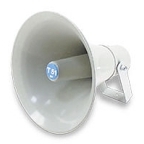 ČTVRTEK – 25.10.2018Milí spoluobčané.Přejeme vám příjemné dopoledne.Poslechněte si naše hlášení.Mateřská škola Přáslavice pořádá sběr PET lahví a papíru. Sběr proběhne ve čtvrtek 1.11.2018 od ranních hodin do pátku 2.11.2018 do 14,00 hodin. Výtěžek ze sběru bude použit na financování potřeb pro děti. Restaurace u Marušky si Vás dovoluje pozvat v pátek 26. října od 20,00 hod do 24,00 hod na večer s hudební formací ANDY MUSIC, která hraje hudbu všech žánrů. Zahradnictví Kovařík Petr Velký Újezd oznamuje, že v sobotu 27. 10. 2018 bude u obecního úřadu od 10,00 hodin do 12,00 hodin prodávat dušičkové vazby.V sobotu 3.11.2018 se na malém sále uskuteční Halloween párty pro děti. Pořadatelé si připravili zábavné hry, výtvarnou dílničku a občerstvení. Začátek od 14,00 hodin. Vstupné je 20 Kč, masky mají vstup zdarma. Těší se na Vás pořadatelé. 